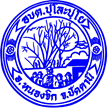 ทะเบียนภูมิปัญญาท้องถิ่น/ปราชญ์ชาวบ้านตำบลปุโละปุโย อำเภอหนองจิก จังหวัดปัตตานี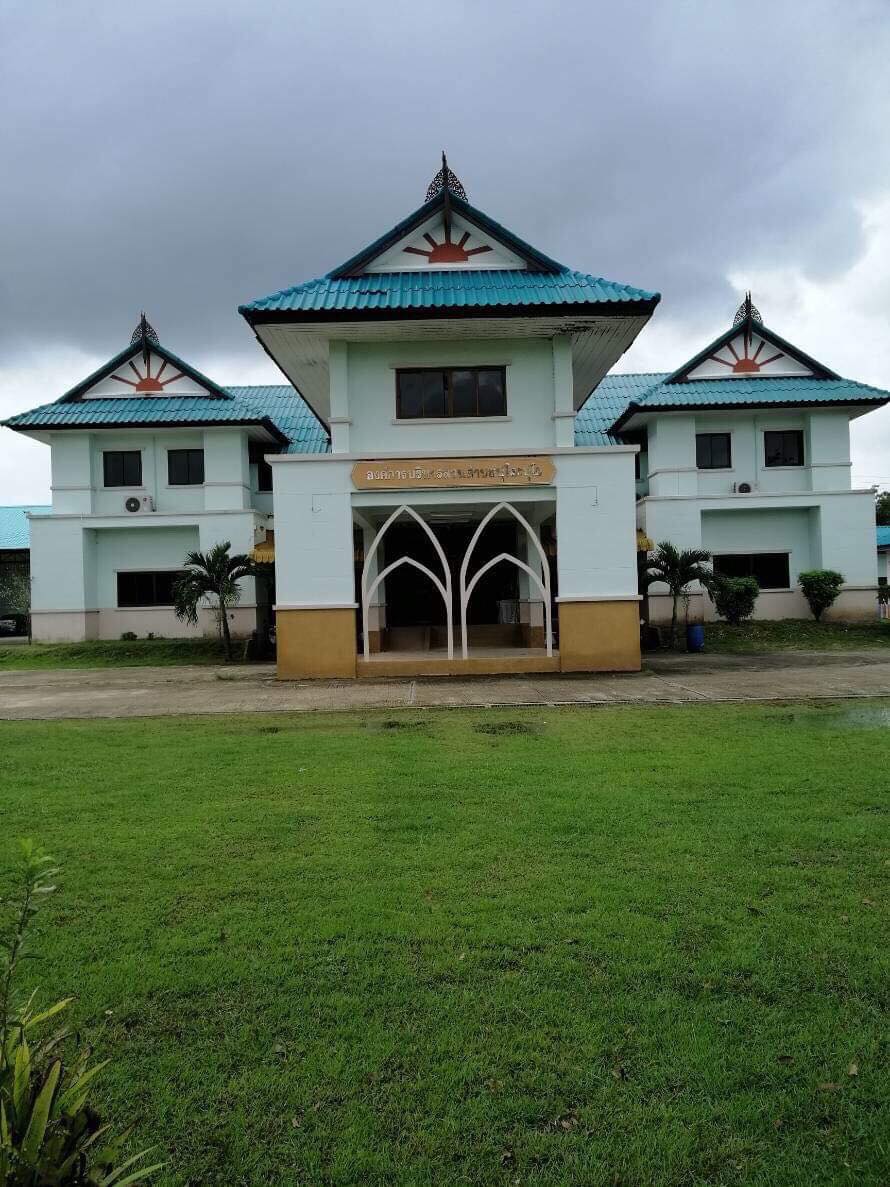 จัดทำโดยกองการศึกษาฯ องค์การบริหารส่วนตำบลปุโละปุโยอำเภอหนองจิก จังหวัดปัตตานี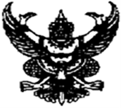 ประกาศองค์การบริหารส่วนตำบลปุโละปุโยเรื่อง ประชาสัมพันธ์การขึ้นทะเบียนปราชญ์ชาวบ้าน/ภูมิปัญญาท้องถิ่น ประจำปี ๒๕๖๒..................................................................................		ตามที่ องค์การบริหารส่วนตำบลปุโละปุโย ได้ดำเนินการสำรวจปราชญ์ชาวบ้าน/ภูมิปัญญาท้องถิ่นในพื้นที่ตำบลปุโละปุโย เพื่อใช้เป็นฐานข้อมูลในการจัดทำแผนพัฒนาท้องถิ่น แผนชุมชน แผนพัฒนาการศึกษา ศาสนาและวัฒนธรรม และเพื่ออนุรักษ์ สืบสานภูมิปัญญาท้องถิ่น ให้สืบทอดหรือถ่ายทอดสู่คนรุ่นหลัง หรือผู้ที่สนใจศึกษาหาความรู้ ผ่านสื่อบุคคล ที่เป็นนักปราชญ์หรือภูมิปัญญาท้องถิ่นในชุมชนได้ นั้น		บัดนี้ ได้ดำเนินการสำรวจและขึ้นทะเบียนปราชญ์ชาวบ้าน/ภูมิปัญญาท้องถิ่นของตำบล        ปุโละปุโยให้ผู้ที่สนใจและประชาชนได้รับทราบโดยทั่วกัน หากในพื้นที่ได้มีข้อมูลปราชญ์ชาวบ้าน/ภูมิปัญญาท้องถิ่นเพิ่มเติม สามารถติดต่อขอขึ้นทะเบียนได้ที่กองการศึกษาฯ องค์การบริหารส่วนตำบลปุโละปุโย โทรศัพท์หมายเลข ๐๗๓-๓๓๐๘๒๑ ในวันเวลาราชการ		ประกาศ ณ วันที่  ๖  เดือน มกราคม พ.ศ. ๒๕๖๒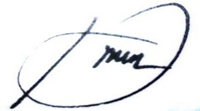 					        (นายมามะ   หะยีสามะ)                   นายกองค์การบริหารส่วนตำบลปุโละปุโยทะเบียนภูมิปัญญาท้องถิ่น/ปราชญ์ชาวบ้านตำบลปุโละปุโย อำเภอหนองจิก จังหวัดปัตตานี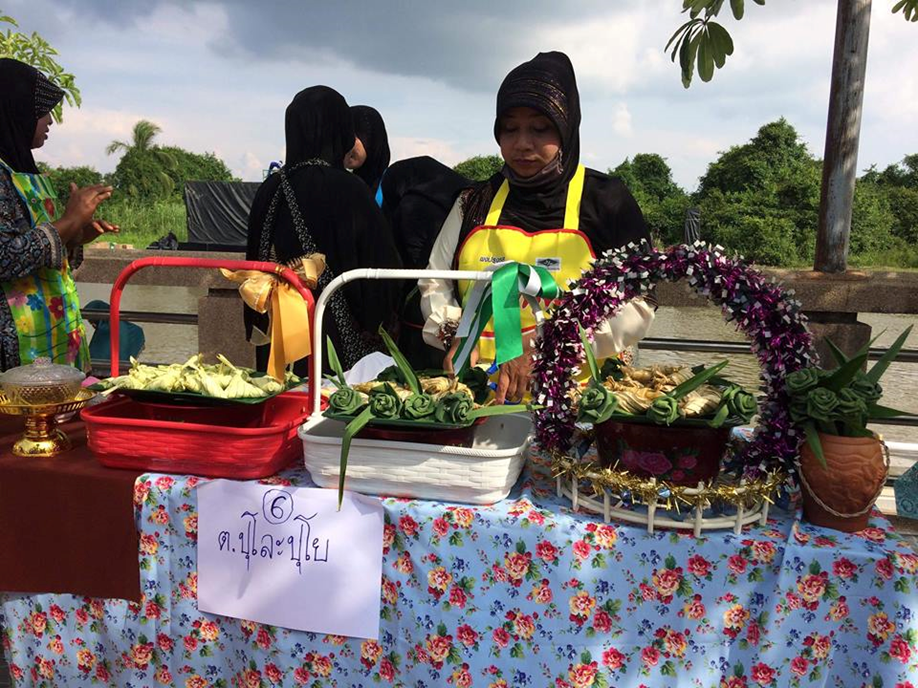 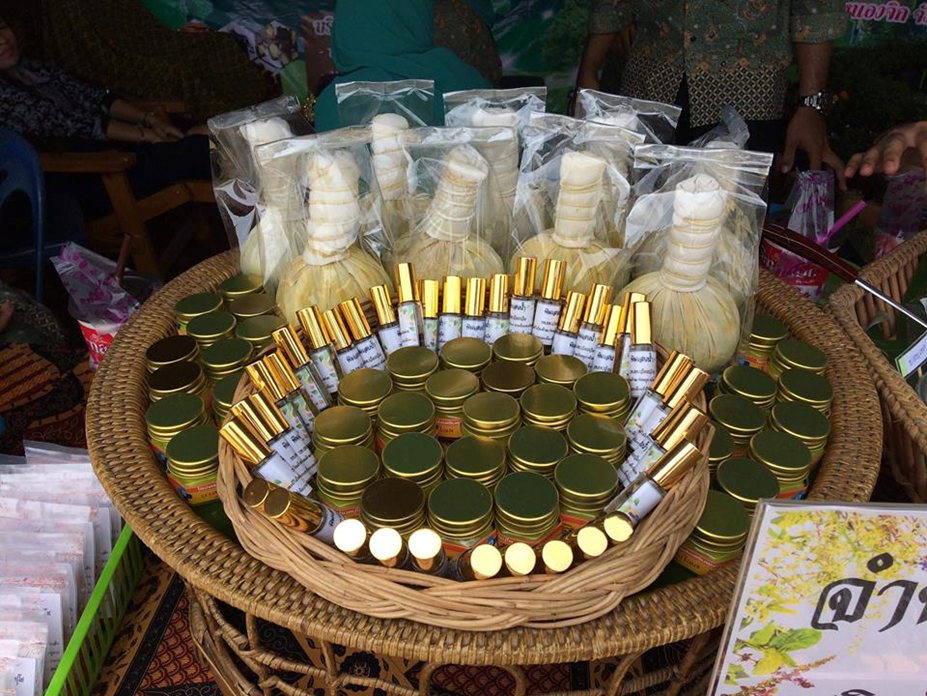 ลำดับที่ชื่อ – สกุลภูมิปัญญาท้องถิ่น/ปราชญ์ความสามารถหมู่ที่หมายเหตุ๑นายธีรพงศ์  ช่วยประสมรำกลองยาว๓ด้านศิลปกรรม๒โรงพยาบาลส่งเสริมสุขภาพตำบลปุโละปุโยยาแผนไทย ยาสมุนไพร๔ด้านการแพทย์ไทย๓นางสีตีฮาวอ  แวดอเลาะขนมตูปะห่อใบพ้อ๘ด้านอื่นๆ (อาหาร)๔นางคอลีเยาะ  วาเงาะข้าวยำสมุนไพร๕ด้านอื่นๆ (อาหาร)๕นางวันเพ็ญ  แก้วเกาะเอียดขนมเดือนสิบ๓ด้านอื่นๆ (อาหาร)๖นายนัจมุดดีน ฟัตฮุลอิสลามหมอพื้นบ้าน หมอเป่า๔ด้านการแพทย์ไทย๗นางลีแย  บากาสานเสื่อจูด๑ด้านหัตถกรรม๘นายมะยิ  มามะสมุนไพรพื้นบ้าน๑ด้านการแพทย์ไทย๙นางตีเยาะ เตะหมอตำแย๘ด้านการแพทย์ไทย๑๐นายสอเหาะ  แวมะหมอกระดูก๙ด้านการแพทย์ไทย๑๑นางสาวสีตีอาอีเสาะ  สิเดะหมอพื้นบ้าน๑ด้านการแพทย์ไทย๑๒นายสุภล  แท่นสุวรรณหมอพื้นบ้าน๓ด้านการแพทย์ไทย๑๓นายมะแอ  ยีดือเระหมอพื้นบ้าน๘ด้านการแพทย์ไทย๑๔นางสีตี  เยะหมอตำแย๘ด้านการแพทย์ไทย๑๕นายลีเป็ง  สะมะแอเกษตรผสมผสาน๑ด้านเกษตรกรรม